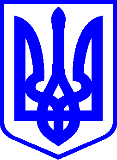 КИЇВСЬКА МІСЬКА РАДАІІ СЕСІЯ ІХ СКЛИКАННЯРІШЕННЯ____________№_______________                                                         ПРОЄКТ	Про деякі питання діяльності середньої загальноосвітньої школи І-ІІІ ступенів №195 ім. В. І. Кудряшова м. КиєваВідповідно до статті 90 Цивільного кодексу України, пунктів 30, 31 частини першої статті 26, підпункту 1 пункту «а» статті 32 Закону України «Про місцеве самоврядування в Україні», статей 22, 25, 66 Закону України «Про освіту», статей 8, 31, 32, 34, 35 Закону України «Про повну загальну середню освіту», пункту 7 частини першої статті 8, частини першої статті 11 Закону України «Про присвоєння юридичним особам та об'єктам права власності імен (псевдонімів) фізичних осіб, ювілейних та святкових дат, назв і дат історичних подій», рішення Київської міської ради від 15 березня 2012 року № 209/7546 «Про делегування повноважень виконавчому органу Київської міської ради (Київській міській державній адміністрації) та районним в місті Києві державним адміністраціям у сфері освіти», пункту 9 розділу ІІ Порядку найменування об’єктів міського підпорядкування присвоєння юридичним особам та об’єктам міського підпорядкування імен (псевдонімів) фізичних осіб, ювілейних та святкових дат, назв і дат історичних подій у місті Києві, затвердженого рішенням Київської міської ради від 13 листопада 2013 року № 432/9920, враховуючи протокол засідання комісії з питань найменувань від 24 травня 2023 року № 1, з метою деколонізації топоніміки в місті Києві та приведення типу та найменування середньої загальноосвітньої школи І-ІІІ ступенів № 195 ім. В. І. Кудряшова м. Києва у відповідність до вимог законодавства, Київська міська рада  ВИРІШИЛА:1. Відмовитись від раніше присвоєного юридичній особі середній загальноосвітній школі І-ІІІ ступенів № 195 м. Києва імені  В. І. Кудряшова.2. Змінити тип та найменування середньої загальноосвітньої школи І-ІІІ ступенів № 195 ім. В. І. Кудряшова м. Києва (ідентифікаційний код 23392149) на Гімназію № 195 Дніпровського району м. Києва.3. Утворити та забезпечити функціонування початкової школи як структурного підрозділу Гімназії № 195 Дніпровського району м. Києва.4. Віднести Гімназію № 195 Дніпровського району м. Києва до сфери управління Дніпровської районної в місті Києві державної адміністрації.5. Дніпровській районній в місті Києві державній адміністрації здійснити організаційно-правові заходи щодо виконання пунктів 1 ̶ 3 цього рішення та затвердити зміни до Статуту середньої загальноосвітньої школи І-ІІІ ступенів №195 ім. В. І. Кудряшова м. Києва.6. Оприлюднити це рішення в установленому порядку.7. Контроль за виконанням цього рішення покласти на постійну комісію Київської міської ради з питань освіти і науки, молоді та спорту, постійну комісію Київської міської ради з питань місцевого самоврядування та зовнішніх зв’язків, постійну комісію Київської міської ради з питань культури, туризму та суспільних комунікацій.Київський міський голова 				           	Віталій КЛИЧКОПОДАННЯ:Київський міський головаВіталій КЛИЧКОПОДАННЯ:Київський міський головаПОГОДЖЕНО:Заступник голови Заступник голови Віталій КЛИЧКОМарина ХОНДАВалентинМОНДРИЇВСЬКИЙ Директор Департаменту суспільнихкомунікацій виконавчого органу Київської міської ради (Київськоїміської державної адміністрації)Директор Департаменту освіти і науки виконавчого органу Київської міської ради (Київськоїміської державної адміністрації)Виконувач обов’язків першого заступника голови Дніпровської районної в містіКиєві держаної адміністрації                                             Роман ЛЕЛЮКОлена ФІДАНЯН    Олена ШЕВЧЕНКОПостійна комісія Київської міської ради з питань освіти і науки, молоді та спорту:Голова постійної комісіїСекретар постійної комісіїВадим ВАСИЛЬЧУКОлександр СУПРУНПостійна комісія Київської міської ради з питань місцевого самоврядування та зовнішніх зв’язків:Голова постійної комісіїСекретар постійної комісіїПостійна комісія Київської міської ради з питань культури, туризму та суспільних комунікацій:Голова постійної комісіїСекретар постійної комісіїВиконувач обов’язків начальника управління правового забезпечення діяльності Київської міської ради Юлія ЯРМОЛЕНКОІгор ХАЦЕВИЧВікторія МУХАВолодимир АНДРУСИШИНВалентина ПОЛОЖИШНИК